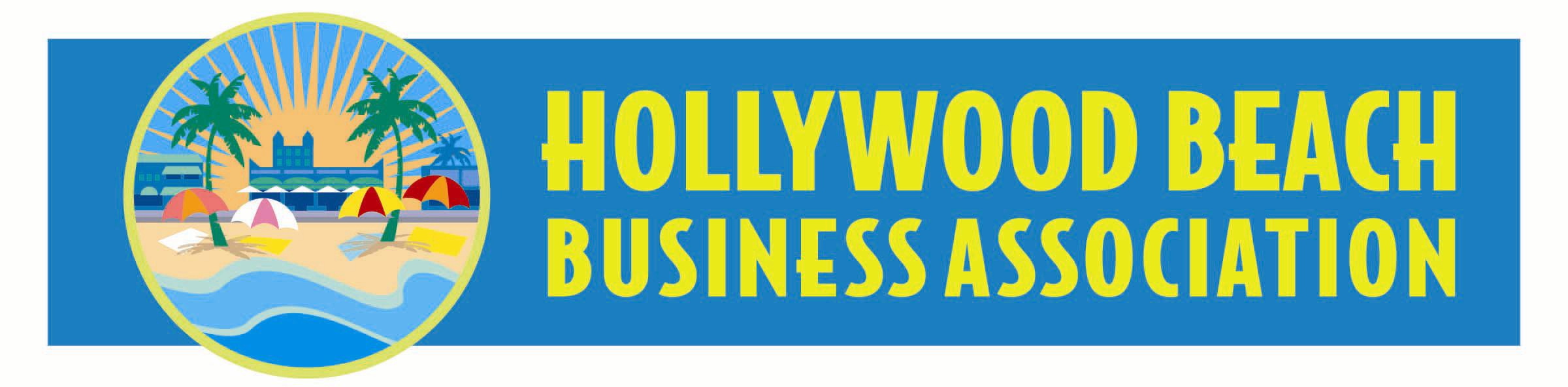 Join Us and Be HeardVisit us at www.hbbafla.comFacebook/Hollywood Beach Business Association2016 New Membership Application Members and associate members must maintain an active for profit business & support improving the commercial interests of Hollywood Beach, FloridaCheck One:  Member:___     Associate Member:____Business Name:	_____________________________  Date: ___________Representative’s Name:  ____________________  Title: _______________Business Address:  ____________________________  Hollywood, FL 33019Associate Address:  ____________________________________________Mailing address:  __________________________________________________________________________Telephone:  __________________  Email: __________________________Fax _____________ cell #:______________ other: __________________Website: ____________________________________________________Business Type:  ______________ # Employed: ____   Sponsor: ___________Payment:Visa   MC   Amex   Check  (payable to Hollywood Beach Business Association) PayPal  CashName on card:________________________________________________Card No.:  _________________________ exp: ________      Total: $______Signature:  ______________________________    Date:_______________Payment Received by: _____________________________ Date: ________Membership dues for the year ending December 31, 2016:01-05 employees -  $75.0006-10 employees - $10011-20 employees -  $150.0021+    employees -  $300.00Associate Members - $100.00 a nonvoting member with a common interest in our missionAll applications subject to review by the boards of directorsRenewal of membership is due each January2015 Board of Directors welcomes you to the HBBA